MEDIA INFO9. března 2017LEXUS LC ZÍSKAL CENU ZA NEJLEPŠÍ DESIGN MEZI SÉRIOVÝMI VOZYOdborná porota složená z více než 20 špičkových světových návrhářů automobilů zvolila luxusní kupé Lexus LC za nejkrásnější sériový vůz roku 2016. Kolektivní ocenění bylo slavnostně vyhlášeno v Ženevě a současně publikováno v ročence Car Design Review 4, která vyšla 7. března 2017. „Je úžasné, že koncept LF-LC se podařilo tak věrně přetavit v nádherný sériový vůz LC jen s nepatrnými ústupky. V automobilovém průmyslu něco podobného nevídáme příliš často, a z toho důvodu jsme jej ocenili,“ vysvětlil Guy Bird, redaktor ročenky Car Design Review 4, a doplnil: „Na výsledku se jednoznačně shodl celý náš uznávaný a zároveň velmi náročný panel porotců, jenž se skládá z profesionálních automobilových návrhářů, kteří na tomto půvabném kupé ocenili zejména smělé povrchy, nezaměnitelný vzhled a jedinečný charakter. Realizace tohoto projektu byla bezpochyby velmi náročná, avšak se skvělým konečným výsledkem, který po zásluze získal cenu pro nejkrásnější sériový vůz roku 2016.“ „Šlo o jeden z prvních projektů automobilky Lexus, kdy se návrháři intenzivně zapojili do konstrukčního vývoje zaměřeného na dynamické vlastnosti, abychom dokázali proniknout do klíčových cílů a mohli je podpořit i designem vozu,“ uvedl Tadao Mori, hlavní návrhář modelu Lexus LC, a dodal: „Koncepční model LF-LC z roku 2012 byl výchozí bodem, nikoli našim konečným cílem. To znamená, že jsme se nespokojili s pouhým promítnutím povrchů a křivek LF-LC do sériové podoby. Rozhodli jsme se zachovat designový jazyk a motiv konceptu LF-LC a přidat mu ještě více emocí. Rád bych upřímně poděkoval všem kolegům z Lexus International, kteří se do vývoje tohoto vozu zapojili.“Každoroční ceny za nejlepší automobilový design organizačně zajišťuje tým, který provozuje webové stránky Car Design News. O jeho vysoké kvalitě vypovídá to, že odbornou porotu tvoří celosvětově nejlepší automobiloví designéři společně s předními zástupci hlavních světových dodavatelů v automobilovém průmyslu a univerzit. Při konečném výběru nejkrásnějšího sériového vozu roku 2016 porotci vybírali vždy trojici nejlepších kandidátů z užšího výběru 12 vozů navržených redakční radou webových stránek Car Design News.Poznámky pro redaktory:Car Design News (CDN) je předním informačním zdrojem automobilových návrhářů z celého světa. Vydávání zajišťuje londýnská Ultima Media. Již od roku 1999 poskytuje neocenitelné informace, rady a postřehy širokému spektru zájemců, od studentů až po ředitele návrhářských týmů. Za obsahem stojí síť autorů a oborových analytiků, z nichž se mnozí podíleli i na nejnovějším vydání ročenky Car Design Review. Stránky CDN figurují především v online prostředí s cílem poskytovat čerstvé novinky, recenze a názory celé komunitě návrhářů. Více informací:Jitka Kořánová PR Manager Toyota Central Europe – Czech s.r.o.Bavorská 2662/1155 00  Praha 5Czech RepublicPhone: +420 222 992 209Mobile: +420 731 626 250jitka.koranova@toyota-ce.com 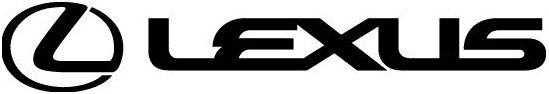 